Извещение о проведении аукциона в электронной формепо продаже права на заключение договора аренды земельного участкаОрганизатор аукциона в электронной форме Комитет обеспечения градостроительной деятельности, управления муниципальным имуществом и земельными отношениями администрации города Дивногорска. Адрес: 663090, Красноярский край, г. Дивногорск,  ул. Комсомольская, 2. Контактный телефон: 8 (39144)3-77-10.Уполномоченный орган и реквизиты решения о проведении аукциона        Уполномоченный орган - Администрация города Дивногорска. Решение о проведении аукциона принято распоряжением администрации города Дивногорска от 14.08.2023 № 1415р «О проведении электронного аукциона на право заключения договора аренды земельного участка с кадастровым номером 24:46:0104006:2634».Место, дата и время проведения аукциона       Оператор электронной площадки: Общество с ограниченной ответственностью «РТС-тендер» (ООО «РТС-тендер») (далее – Оператор электронной площадки).           Юридический адрес Оператора электронной площадки:  121151, г. Москва, наб. Тараса Шевченко, д. 23А, 25 этаж, помещение 1, телефон: 8-499-653-77-00.Адрес электронной площадки: https://www.rts-tender.ru/(далее - электронная площадка).Дата и время начала аукциона: 08 декабря 2023 года,  10.00 часов, время местное – Красноярское.При исчислении сроков, указанных в настоящем извещении, принимается время сервера электронной торговой площадки – Московское.Предмет аукциона.Право на заключение договора аренды земельного участка с кадастровым  номером 24:46:0104006:2634, местоположение: Российская Федерация, Красноярский край, городской округ город Дивногорск, г. Дивногорск, Гаражный массив Лесхозтехникум, земельный участок 14а.Категория земель: земли населённых пунктов.Права на земельный участок: государственная собственность не разграничена.         Разрешенное использование: «учебно-лабораторные корпуса, учебно-лабораторные, художественные, скульптурные, столярные и другие мастерские».Общая площадь земельного участка 83,0 кв.мСхема расположения земельного участка: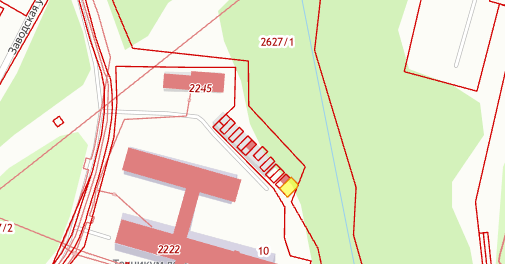 Территориальная зона «Учебных учреждений» «ОД-3». Основные виды разрешенного использования:- образовательные учреждения высшего образования;-образовательные учреждения среднего специального образования;-учебно-лабораторные корпуса, учебно - лабораторные, художественные, скульптурные, столярные и другие мастерские;- научно-лабораторные корпуса, научные комплексы;- библиотеки, архивы, информационные, компьютерные центры;- общественные туалеты;Основные виды условно разрешенного использования:- объекты для проживания студентов и преподавателей;- спортивные площадки, стадионы, теннисные корты;- спортзалы, бассейны, залы рекреации с бассейном или без бассейна;- клубы, танцзалы, дискотеки;- столовые, кафе, экспресс-кафе, буфеты;-приемные пункты прачечных и химчисток, прачечные самообслуживания, парикмахерские;- аптеки;- отделения связи, почтовые отделения, телефонные и телеграфные станции;- пункты оказания первой медицинской помощи, консультативные поликлиники;- отделения, участковые пункты милиции;- объекты пожарной охраны;- магазины товаров первой необходимости общей площадью не более 400 кв.м;- киоски, лоточная торговля, малые архитектурные формы розничной торговли и обслуживания населения.Вспомогательные виды условно разрешенного использования:- парковки;- подземные, многоуровневые и открытые автостоянки.Требуется:- функциональное зонирование территории;Запрещается:- уменьшение размеров выделенных земельных участков образовательных учреждений высшего, среднего, профессионального образования;- размещение зданий и сооружений, функционально не связанных с обучением и проживанием.Предельные параметры разрешенного строительства:Предельные (минимальные и (или) максимальные) размеры земельных участков и предельные параметры разрешенного строительства,реконструкции объектов капитального строительства:1) предельное количество этажей - 5;2) Предельные (минимальные и (или) максимальные) размеры земельныхучастков, в том числе их площадь, определяются в соответствии с техническими регламентами по заданию на проектирование;3) площадь земельных участков, используемых в целях строительства и эксплуатации гаражей для легкового автотранспорта: минимальный - 30,0 кв. м;максимальный - 80 кв. м, для грузового автотранспорта: минимальный - 65,0 кв. м;максимальный -130 кв. м;4) отступ от красной линии до зданий, строений, сооружений при осуществлении строительства - не менее 3,5 м;5) коэффициент интенсивности использования территории не более - 0,99;6) максимальный процент застройки - 80 %;7) коэффициент свободных территорий не менее - 0,2;8) минимальный отступ от границ земельных участков в целях определения мест допустимого размещения зданий, строений, сооружений, за пределами которых запрещено строительство зданий, строений, сооружений - 6,0 м.	Наличие в границах земельного участка зон с особым условиями использования территорий: Водоохранная (ВЗ) Зона санитарной охраны III пояса поверхностного  водозабора на р. Енисей филиала «Красноярская ТЭЦ-2» (реестровый номер 24:00-6.18816).Правовой режим использования и застройки указанного земельного участка определяется градостроительным регламентом и совокупностью ограничений, установленных в соответствии с законодательством Российской Федерации:-Градостроительным кодексом РФ от 29.12.2004 № 190-ФЗ;-Земельный кодекс РФ от 25.10.2001 № 136-ФЗ;-Постановлением о введении в действие санитарных правил и норм «Зоны Санитарной охраны источников водоснабжения и водопроводов питьевого назначения. САНПИН 2.1.4.1110-02» от 2002-03-14 № 10-Санитарно-эпидемиологическим заключением от: 2011-03-23                                  № 24.49.31.T.000236.03.11. Установление границ зон с особыми условиями использования территорий, особые условия использования земельных участков и режим хозяйственной деятельности в границах таких зон регламентированы следующими документами:Статья 83 Правил землепользования и застройки города Дивногорска, утверждённые решением Дивногорского городского Совета депутатов от 29.11.2012 № 28-176-ГС «Об утверждении Правил землепользования и застройки города Дивногорска»Ст. 83. «В 3» Зона «Водоохранная».Водоохранные зоны - территории, прилегающие к водным объектам, на которых устанавливается специальный режим для предотвращения загрязнения, засорения и истощения вод, сохранения среды обитания животного и растительного мира.Ширина водоохраной зоны для рек на территории города составляет не менее:- для ручья Гермагенов - 50 м;Разрешается:- размещение объектов жилой зоны;- размещение объектов общественно-деловой зоны;- размещение объектов ландшафтной зоны;- размещение объектов рекреационной зоны.Запрещается:- строительство новых и расширение действующих промышленных и других объектов, прямо или косвенно влияющих на санитарно-техническое состояние водного объекта и прилегающую к нему растительность;- размещение и строительство складов для хранения горюче-смазочных материалов, минеральных удобрений, ядохимикатов;- размещение площадок для складирования промышленных и бытовых отходов, шламонакопителей, золоотвалов;- размещение кладбищ и скотомогильников;- размещение накопителей сточных вод;- размещение стоянок транспортных средств;- заправка топливом, мойка и ремонт автомобилей и других машин и механизмов;- размещение новых дачных и садово-огородных участков при ширине водоохранной зоны менее 100 м и крутизне склонов более 3 градусов;- проведение без согласования с бассейновыми и другими территориальными органами управления использования и охраны водного фонда Министерства природных ресурсов Российской Федерации строительства и реконструкции зданий, сооружений, коммуникаций и других объектов, а также работ по добыче полезных ископаемых, землеройных и других;- использование для любых целей хлорорганических пестицидов, химических и биологических препаратов с неустановленной для вод водоемов хозяйственно-питьевого использования ПДК;- сброс неочищенных стоков в соответствии с СанПиН 4630-88 “Санитарными правилами и нормами охраны поверхностных вод от загрязнения” в реки, балки и овраги с постоянно или временно действующими водотоками. В пределах водоохранной зоны установлены прибрежные защитные полосы (ПЗП), на территориях которых вводятся дополнительные ограничения.Минимальная ширина ПЗП устанавливается в зависимости от крутизны склонов прилегающих территорий.ПЗП должны быть засеяны многолетними травами, а на границе посажена кустарниковая растительность.В районах с полным инженерным обеспечением при организации ливневой канализации допускается совмещать ПЗП с парапетом набережной.В прибрежной полосе:Разрешается:- размещение объектов водоснабжения;- размещение объектов рекреации.Запрещается:- предоставление земельных участков для сельскохозяйственного использования;- предоставление земельных участков для индивидуального строительства.1.1. Водный кодекс Российской Федерации - статья 65Ограничения использования территории водоохраной зоны (ВЗ определены ч. 15, 16 ст. 65 Водного кодекса РФ).2. Ограничения использования земельных участков, расположенных в границах зоны санитарной охраны III пояса поверхностного водозабора на р. Енисей филиала «Красноярская ТЭЦ-2» АО «Енисейская ТГК (ТГК-13)» устанавливаются требованиями СанПиН 2.1.4.1110-02 «Зоны санитарной охраны источников водоснабжения и водопроводов питьевого назначения». Согласно письму МУПЭС от 04.07.2023 № 991-ГС земельный участок находится в зоне радиусе эффективного теплоснабжения (в соответствии с табл. 2 книги 4 «Схема теплоснабжения с 2013 по 2028г. города Дивногорска Красноярского края»).Технические условия подключения к сетям теплоснабжения выдаются в соответствии с «Правилами подключения (технологического присоединения) к системам теплоснабжения, включая правила недискриминационного доступа к услугам по подключению (технологическому присоединению) к системам теплоснабжения», утвержденных ППРФ № 2115 от 30.11.2021.  Согласно письму МУПЭС от 25.10.2023 № 979 для подключения земельного участка, необходимо определить точку присоединения техническими условиями. Технические условия подключения к сетям электроснабжения выдаются в соответствии с «Правилами технологического присоединения энерогопринимающих устройств потребителей электрической энергии, а также объектов электросетевого хозяйства, принадлежащих сетевым организациям и иным лицам, к электрическим сетям» утвержденных ППРФ от 27.12.2004 № 861.Согласно письму МУП «ДВК» от 30.06.2023 № 976, сведения о возможности подключения к централизованным сетям водоснабжения и водоотведения – к сетям водоснабжения и водоотведения  подключение возможно.Согласно акту осмотра земельного участка от 27.09.2023 земельный участок не огражден, подъезд возможен. На земельном участке произрастают многолетние кустарники и деревья. Со стороны дороги перед земельным участком 24:46:0104006:2634 расположена бетонная конструкция, накрытая профлистом и досками.  Информация о находящихся на земельном участке объектах
(зданиях, строениях, сооружениях, объектов незавершенного строительства): отсутствуют.Осмотр земельного участка осуществляется заявителем самостоятельно в любое время. Присутствие представителя организатора аукциона не требуется.Сведения о предыдущих аукционах: не проводились.Начальная цена, шаг аукциона, размер задатка, срок арендыПолучение электронной подписи и регистрация (аккредитация) на электронной площадке:Для обеспечения доступа к участию в аукционе в электронной форме (далее по тексту - Процедура) претендентам необходимо пройти регистрацию в соответствии с Регламентом электронной площадки Организатора торгов www.rts-tender.ru.Дата и время регистрации на электронной площадке претендентов на участие в Процедуре осуществляется ежедневно, круглосуточно, но не позднее даты и времени окончания подачи (приема) заявок, указанных в  извещении.Регистрация на электронной площадке осуществляется без взимания платы.Регистрации на электронной площадке подлежат Претенденты, ранее не зарегистрированные на электронной площадке или регистрация которых на электронной площадке была ими прекращена.Порядок работы Претендента на электронной площадке, системные требования и требования к программному обеспечению устанавливаются Организатором и размещены на сайте Организатора http://help.rts-tender.ru/.Участниками аукциона могут являться физические и юридические лица. Порядок внесения и возврата задатка:  Порядок внесения задатка определяется регламентом работы электронной площадки www.rts-tender.ru, задаток, прописанный в извещении,  вносится единым платежом в размере 100% от начальной цены, путем перечисления на расчетный счет ООО «РТС - тендер», указанный на официальном сайте: https://www.rts-tender.ru/.Данное сообщение является публичной офертой для заключения договора о задатке в соответствии со статьей 437 Гражданского кодекса Российской Федерации, а подача претендентом заявки и перечисление задатка являются акцептом такой оферты.Задаток должен быть перечислен на расчетный счет электронной площадки до 04.12.2023 года.С момента перечисления претендентом задатка, договор о задатке считается заключенным в установленном порядке.Плательщиком задатка может быть только претендент. Не допускается перечисление задатка иными лицами. Перечисленные денежные средства иными лицами, кроме претендента, будут считаться ошибочно перечисленными денежными средствами и возвращены на счет плательщика.Возврат задатка производится организатором аукциона по реквизитам, указанным в заявке (Приложение№ 1), в следующих случаях:- в случае, если заявитель отозвал принятую организатором аукциона заявку на участие в аукционе до дня окончания срока приема заявок, уведомив об этом в письменной форме организатора аукциона. Организатор аукциона обязан возвратить заявителю внесенный им задаток в течение трех рабочих дней со дня поступления уведомления об отзыве заявки. В случае отзыва заявки заявителем позднее дня окончания срока приема заявок задаток возвращается в порядке, установленном для участников аукциона;- в случае, если заявитель не допущен к участию в аукционе, организатор аукциона обязан вернуть внесенный им задаток в течение трех рабочих дней со дня оформления протокола приема заявок на участие в аукционе;- в случае, если участник не признан победителем аукциона, организатор аукциона обязан возвратить задаток в течение трех рабочих дней со дня подписания протокола о результатах аукциона; - в случае, если организатором аукциона принято решение об отказе в проведении аукциона, организатор аукциона в течение трех дней со дня принятия решения об отказе в проведении аукциона обязан известить участников аукциона об отказе в проведении аукциона и возвратить его участникам внесенные задатки.Задаток засчитывается в счет арендной платы за земельный участок.Получатель: ООО «РТС-тендер»;      Наименование банка: Филиал "Корпоративный" ПАО "Совкомбанк"      Расчетный счёт:40702810512030016362      Корр. счёт:30101810445250000360      БИК:044525360 ИНН:7710357167      КПП:773001001 Назначение платежа. Внесение гарантийного обеспечения по Соглашению о внесении гарантийного обеспечения, № аналитического счета _________, без НДС.Денежные средства в размере, равном задатку, блокируются оператором электронной площадки на аналитическом счете заявителя, основанием для блокирования денежных средств является заявка, направленная оператору электронной площадки. Заблокированные на аналитическом счете заявителя денежные средства являются задатком.Подача заявки и блокирование задатка является заключением соглашения о задатке, включающего сроки и порядок возврата задатка, предусмотренные статьей 39.12 Земельного кодекса Российской Федерации.Прекращение блокирования денежных средств на аналитическом счете заявителя производится оператором электронной площадки в следующем порядке:- в случае, если заявитель отозвал заявку на участие в аукционе до дня окончания срока приема заявок, – в течение трех рабочих дней со дня поступления уведомления об отзыве заявки. В случае отзыва заявки заявителем позднее дня окончания срока приема заявок – в порядке, установленном для участников аукциона;- в случае, если заявитель не допущен к участию в аукционе, – в течение трех рабочих дней со дня оформления протокола приема заявок на участие в аукционе;- в случае, если участник не признан победителем аукциона, – в течение трех рабочих дней со дня подписания протокола о результатах аукциона; -  в случае, если организатором аукциона принято решение об отказе в проведении аукциона, – в течение трех дней со дня принятия решения об отказе в проведении аукциона.Задаток не возвращается в случае уклонения от заключения договора аренды земельного участка:единственному заявителю, признанному участником аукциона;единственному принявшему участие в аукционе участнику; участнику, признанному победителем аукциона.Задаток засчитывается в счет арендной платы за земельный участок.Срок перечисления задатка -   задаток на участие в аукционе в электронной форме должен быть внесен Заявителем на участие в аукционе в электронной форме на счет Оператора электронной площадки не позднее даты и времени окончания приема Заявок (с 03.11.2023 по 04.12.2023).	Оператором электронной площадки допускается взимание с победителя электронного аукциона или иных лиц с которыми в соответствии с пунктами 13, 14, 20 и 25 ст. 39.12. Земельного кодекса РФ заключается договор купли-продажи земельного участка, находящегося в государственной или муниципальной собственности, либо договор аренды такого участка, платы за участие в электронном аукционе в порядке, размере и на условиях, которые установлены Правительством РФ в соответствии с законодательством РФ о контрактной системе в сфере закупок товаров, работ, услуг для обеспечения государственных и муниципальных нужд.	Согласно действующих тарифов электронной площадки «РТС-тендер» (по состоянию на октябрь 2023 года), размер платы за участие в электронном аукционе, взимаемой с победителя электронного аукциона или иных лиц, с которыми заключается договор аренды такого участка, составляет 1% от начальной цены предмета аукциона и не более 5 000 рублей (не включая НДС).	Рекомендуем заблаговременно ознакомиться с правилами пользования в разделе «Тарифы/Имущественные торги» Размещения процедур по продаже и арендегосударственного или муниципального имущества с использованием электроннойплощадки» по ссылке: https://www.rts-tender.ru/.Порядок, адрес, дата и время начала и окончания приема заявок на участие в аукционе: Один заявитель вправе подать только одну заявку на участие в аукционе.Форма заявки на участие в аукционе приведена в Приложении 1 к настоящему извещению.Место приема заявок на участие в аукционе - электронная площадка www.rts-tender.ru Дата и время начала приема заявок 03 ноября 2023 года в 08.00 по местному времени (время Красноярское). Прием заявок осуществляется круглосуточно.Дата и время окончания приема заявок 04 декабря 2023 года до 08.00 по местному времени (время Красноярское).Дата, время и место определения участников аукциона: 06 декабря 2023 года  по адресу: 663090, Российская Федерация, Красноярский край, г. Дивногорск ул. Комсомольская, 2, адрес сайта: https://divnogorsk.gosuslugi.ru.  Организатор аукциона рассматривает заявки и устанавливает факт поступления от заявителей задатков. По результатам рассмотрения документов организатор аукциона принимает решение о признании заявителей участниками аукциона или об отказе в допуске заявителей к участию в аукционе, которое оформляется протоколом. Заявитель приобретает статус участника аукциона с даты подписания организатором аукциона протокола рассмотрения заявок.Заявитель не допускается к участию в аукционе в следующих случаях:Непредоставление необходимых для участия в аукционе документов или предоставление недостоверных сведений;Непоступление задатка на дату рассмотрения заявок на участие в аукционе;Подача заявки на участие в аукционе лицом, которое в соответствии с Земельным кодексом Российской Федерации и другими федеральными законами не имеет права быть участником аукциона;Наличие сведений о заявителе, об учредителях (участниках), о членах коллегиальных исполнительных органов заявителя, лицах, исполняющих функции единоличного исполнительного органа заявителя, являющегося юридическим лицом в реестре недобросовестных участников аукциона.Протокол рассмотрения заявок на участие в электронном аукционе подписывается не позднее, чем в течение одного дня со дня их рассмотрения усиленной квалифицированной электронной подписью лица, уполномоченного действовать от имени Организатора аукциона, и размещается на электронной площадке не позднее чем на следующий рабочий день после дня подписания протокола. Данный протокол после размещения на электронной площадке в автоматическом режиме направляется оператором электронной площадки для размещения на официальном сайте.Дата, время и место проведения аукциона: 08 декабря 2023 года в 10.00 по местному времени (время Красноярское), электронная площадка www.rts-tender.ru. Дата подведения итогов аукциона: 08 декабря 2023 года.Перечень документов, представляемых для участия в аукционе: - заявка на участие в аукционе по установленной в извещении о проведении аукциона форме с указанием банковских реквизитов счета для возврата задатка;- копии документов, удостоверяющих личность заявителя (для граждан);- надлежащим образом заверенный перевод на русский язык документов о государственной регистрации юридического лица в соответствии с законодательством иностранного государства в случае, если заявителем является иностранное юридическое лицо;- документы, подтверждающие внесение задатка.          В случае участия в аукционе представителя заявителя предъявляется документ, подтверждающий полномочия данного представителя.            Заявка на участие в электронном аукционе, а также прилагаемые к ней документы подписываются усиленной квалифицированной электронной подписью заявителя.Все файлы Заявки на участие в аукционе, размещенные Участником аукциона на электронной площадке, должны иметь наименование либо комментарий, позволяющие идентифицировать содержание данного файла Заявки на участие в аукционе, с указанием наименования документа, представленного данным файлом.Порядок проведения аукциона. Проведение аукциона обеспечивается оператором электронной площадки в соответствии с регламентом площадки.В аукционе могут участвовать только Заявители, признанные Участниками аукциона. Оператор электронной площадки обязан обеспечить Участникам аукционавозможность принять участие в аукционе.Процедура аукциона проводится в дату и время, указанные в п. 3  документации.Время проведения аукциона соответствует местному времени, в котором функционирует электронная площадка и не должно совпадать со временем проведения профилактических работ на электронной площадке. Аукцион проводится путем повышения начальной (минимальной) цены договора (цены лота) на «шаг аукциона», установленный п. 5 Документации об аукционе.Во время проведения процедуры аукциона Оператор обеспечивает доступ участников к закрытой части электронной площадки и возможность представления ими предложений о цене договора.Со времени начала проведения процедуры аукциона Оператором размещается:- в открытой части электронной площадки - информация о начале проведенияпроцедуры аукциона с указанием наименования земельного участка, начальной цены и текущего «шага аукциона».- в закрытой части электронной площадки - помимо информации, указанной в открытой части электронной площадки, также предложения о цене земельного участка и время их поступления, величина повышения начальной цены («шаг аукциона»), время, оставшееся до окончания приема предложений о цене.Если в течение 1 (одного) часа со времени начала проведения Аукциона не поступило ни одного Предложения о цене, которое предусматривало бы более высокую цену Предмета Аукциона, Аукцион завершается с помощью программно-аппаратных средств электронной площадки.В случае поступления предложений о цене договора (цене лота) в течение 10 (десяти) минут с момента начала представления предложений, время представления предложений о цене договора (цене лота) продлевается еще на 10 (десять) минут. Если в течение 10 (десяти) минут после представления последнего предложения о цене договора следующее предложение не поступило, электронный аукцион завершается.В ходе проведения аукциона участники аукциона подают предложения о ценепредмета аукциона в соответствии со следующими требованиями:- предложение о цене предмета аукциона увеличивает текущее максимальноепредложение о цене предмета аукциона на величину «шага аукциона»;- участник аукциона не вправе подавать предложение о цене предмета аукциона в случае, если текущее максимальное предложение о цене предмета аукциона подано таким участником аукциона.Победителем аукциона признается лицо, предложившее наиболее высокую цену договора (цену лота).Ход проведения процедуры аукциона фиксируется Оператором электронной площадки в электронном журнале, который направляется Организатору аукциона в электронной форме в течение одного часа со времени завершения аукциона для подведения итогов аукциона путем оформления Протокола аукциона.Организатор аукциона размещает Протокол аукциона на электронной площадке.Протокол о результатах электронного аукциона после его размещения на электроннойплощадке в автоматическом режиме направляется оператором электронной площадки для размещения на официальном сайте.Признание аукциона несостоявшимсяАукцион признается несостоявшимся в случаях:Только один Заявитель признан Участником аукциона;На участие в аукционе в электронной форме была подана только одна Заявка;На участие в аукционе в электронной форме не было подано ни одной Заявки;Ни один из Заявителей не допущен к участию в аукционе;В аукционе участвовал только один Участник;Ни один из участников в течении одного часа после начала проведения аукциона не сделал предложение о цене, которое предусматривало бы более высокую цену объекту аукциона.В соответствии с положениями статьи 448 Гражданского кодекса Российской Федерации Организатор аукциона вправе отказаться от проведения процедуры торгов в любое время, но не позднее, чем за три дня до наступления даты проведения аукциона.Порядок заключения договора аренды земельного участка:	По результатам проведения электронного аукциона договор аренды земельного участка, заключается в электронной форме и подписывается усиленной квалифицированной электронной подписью сторон такого договора.По результатам проведения электронного аукциона не допускается заключение договора аренды земельного участка, ранее чем через десять дней со дня размещения протокола рассмотрения заявок на участие в электронном аукционе в случае, если электронный аукцион признан несостоявшимся, либо протокола о результатах электронного аукциона размещен на официальном сайте.Уполномоченный орган обязан в течение пяти дней со дня истечения срока, предусмотренного пунктом 11 статьи 39.13 Земельного кодекса Российской Федерации, направить победителю электронного аукциона или иным лицам, с которыми заключается договор аренды земельного участка, подписанный проект договора аренды земельного участка.Организатор аукциона обязан в течение 5 (пяти) дней со дня истечения 10-ти дневного срока, направить победителю электронного аукциона или иным лицам, с которыми в соответствии с пунктами 13, 14, 20 и 25 статьи 39.12 Земельного кодекса Российской Федерации заключается договор аренды земельного участка, подписанный проект договора аренды земельного участка. Сведения о победителях аукционов, уклонившихся от заключения договор аренды земельного участка, являющегося предметом аукциона, и об иных лицах, с которыми указанные договоры заключаются и которые уклонились от их заключения, включаются в реестр недобросовестных участников аукциона.Информация об аукционе размещается на официальном сайте торгов Российской Федерации www.torgi.gov.ru и на официальном сайте администрации города Дивногорска.Приложения:Приложение 1- форма заявки на участие в аукционе,  Приложение 2 - проект договора аренды.Глава города                                                                                                  С.И. ЕгоровВиды угодий, прилегающих к водному объектуШирина прибрежной защитной полосы (метров) при крутизне склонов прилегающих территорийШирина прибрежной защитной полосы (метров) при крутизне склонов прилегающих территорийШирина прибрежной защитной полосы (метров) при крутизне склонов прилегающих территорийВиды угодий, прилегающих к водному объектуОбратный и нулевой уклон Уклон до 3 градусов Уклон более градусовпашня15-3035-5555-100Луга, сенокосы15-2525-3535-50Лес, кустарник3535-5055-100№Адрес земельного участка, кадастровый номерНачальный размер арендной платы, руб. в годШаг аукциона (3%, руб.)Размер задатка (100%, руб.) Срок аренды1.Российская Федерация, Красноярский край, городской округ город Дивногорск,         г. Дивногорск, Гаражный массив Лесхозтехникум, земельный участок 14а24:46:0104006:26346365,10190,956365,102 года 6 месяцев